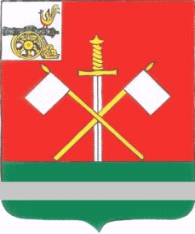 СМОЛЕНСКАЯ ОБЛАСТЬМОНАСТЫРЩИНСКИЙ РАЙОННЫЙСОВЕТ ДЕПУТАТОВР  Е  Ш  Е  Н  И  Еот 28 июля 2017 года                                                                                     № 74                                                                                                                    Об отчете постоянной комиссии по местному самоуправлению, социальной политике и правоохранительной деятельности о работе за I полугодие 2017 годаВ соответствии с частью 11. статьи 16. Регламента Монастырщинского районного Совета депутатов заслушав и обсудив  отчет заместителя председателя постоянной комиссии по местному самоуправлению, социальной политике и правоохранительной деятельности  Элисова М.З. о работе постоянной комиссии по местному самоуправлению, социальной политике и правоохранительной деятельности  за I полугодие 2017 года, Монастырщинский районный Совет депутатов	РЕШИЛ:1. Отчет о работе постоянной комиссии по местному самоуправлению, социальной политике и правоохранительной деятельности  за I полугодие 2017 года принять к сведению (прилагается).2. Настоящее решение вступает в силу со дня его подписания.Приложение к решению  Монастырщинского районного Совета депутатовот 28.07.2017 № 74                        Отчето работе постоянной комиссии по местному самоуправлению, социальной политике и правоохранительной деятельности  за 1 полугодие 2017 года        Постоянная комиссия Монастырщинского районного Совета депутатов по местному самоуправлению, социальной политике и правоохранительной деятельности  создана для осуществления ее полномочий в сфере образования, культуры, физической культуры и спорта, социальной защиты прав и свобод  граждан, обеспечении законности, правопорядка и общественной безопасности.                          В своей деятельности комиссия руководствуется действующим законодательством, Уставом муниципального образования «Монастырщинский район» Смоленской области, Регламентом Монастырщинского районного Совета депутатов и Положением о постоянных  комиссиях Монастырщинского Совета депутатов. Количественный состав комиссии составляет 8 депутатов. Председатель:  Логвинова Е.В. Члены комиссии: -  Азаренкова С.Н.,-  Гаврилова Н.А.,-  Головатый Б.Е.,-  Миренков К.А.,  -  Столбиков М.В.,-  Элисов М.З.,-  Якушенков Д.Н. Основными формами деятельности комиссии за отчетный период являлись: проведение заседаний, участие в совместных заседаниях постоянных комиссий и выработка по ним оптимальных решений, участие в проведении публичных слушаний, работа с поступившими в адрес комиссии обращениями.            Члены постоянной комиссии по вопросам своего ведения:1) предварительно рассматривают проекты правовых актов районного Совета и готовят заключения на них;2) готовят предложения в примерный план нормотворческой работы районного  Совета на предстоящий календарный год;3) участвуют в подготовке и организации публичных  слушаний;4) осуществляют контроль исполнения правовых актов районного Совета по своему профилю;5) исполняют поручения районного Совета и председателя районного Совета;8) ведут постоянный прием граждан согласно утвержденному графику, опубликованному в средствах массовой информации;9) информируют избирателей о своей деятельности в средствах массовой информации;10) решают вопросы организации своей деятельности.Заседания постоянных комиссий проводятся открыто. В заседаниях комиссии с правом совещательного голоса могут принимать участие депутаты, не входящие в состав данной постоянной комиссии.За I полугодие 2017 года было проведено 7 заседаний комиссии. На заседаниях рассмотрено 23 вопроса:    1. Об утверждении Плана работы Монастырщинского районного Совета депутатов на 2017 год.   2. Об утверждении членов Общественного совета муниципального образования «Монастырщинский район» Смоленской области.   3. О внесении изменений в Устав муниципального образования «Монастырщинский район» Смоленской области.   4. О внесении изменений в Устав муниципального образования «Монастырщинский район» Смоленской области.   5. Об утверждении Положения о предоставлении разрешения на осуществление земляных работ на территории муниципального образования «Монастырщинский район» Смоленской области.   6. Об утверждении Положения о проведении публичных слушаний в муниципальном образовании «Монастырщинский район» Смоленской области.   7. О назначении на должность Председателя Контрольно-ревизионной комиссии муниципального образования «Монастырщинский район» Смоленской области.   8.  Об освобождении Гавриловой Надежды Александровны  с должности          Председателя постоянной депутатской комиссии по местному самоуправлению, социальной политике и правоохранительной деятельности.                                              9.   Об избрании Председателя постоянной депутатской комиссии по местному самоуправлению, социальной политике и правоохранительной деятельности.   10. О внесении изменения в решение  Монастырщинского районного Совета депутатов от 11 октября 2016 года № 8 «О формировании и утверждении персонального состава постоянных депутатских комиссий Монастырщинского районного Совета депутатов».    11.  Об избрании заместителя Председателя постоянной депутатской комиссии по местному самоуправлению, социальной политике и правоохранительной деятельности.   12. Об организации и проведении государственной итоговой аттестации выпускников 9-х, 11-х классов общеобразовательных учреждений муниципального образования «Монастырщинский район» Смоленской области в 2017 году.   13. Об отмене решений Монастырщинского районного Совета депутатов от 27.02.2017 года № 47 «О внесении изменений в Устав муниципального образования «Монастырщинский район» Смоленской области» и от 27.02.2017 года № 48 «О внесении изменений в Устав муниципального образования Монастырщинский район» Смоленской области.    14.  Об отчете Главы муниципального образования «Монастырщинский район» Смоленской области о результатах своей деятельности, деятельности Администрации муниципального образования «Монастырщинский район» Смоленской области, в том числе о решении  вопросов поставленных Монастырщинским районным Советом в 2016 году.   15.  Об утверждении Положения «О муниципальном земельном контроле на территории муниципального образования «Монастырщинский район» Смоленской области.           16. О внесении изменений в Устав муниципального образования «Монастырщинский район» Смоленской области.   17.   Об итогах работы учреждений культуры и спорта на территории муниципального образования «Монастырщинский район» Смоленской области в 2016 году, планах и перспективах их работы на 2017 год.   18.     Об утверждении Положения о Контрольно-ревизионной комиссии муниципального образования «Монастырщинский район» Смоленской области.                                   19.     Об организации деятельности по противодействию коррупции в отношении лиц, замещающих муниципальные должности в муниципальном образовании «Монастырщинский район» Смоленской области.             20. О внесении изменения в решение Монастырщинского районного Совета депутатов от 11 октября 2016 года № 8 «О формировании и утверждении персонального состава постоянных  депутатских комиссий Монастырщинского районного Совета депутатов.21. О внесении изменений в Положение о публичных слушаниях, утвержденное решением Монастырщинского районного Совета депутатов от 27.02.2017 года № 52.      22.   Об отмене решения Монастырщинского районного Совета депутатов от 26.11.2014 года  № 74 «О внесении изменения в решение Монастырщинского районного Совета депутатов от 31.10.2007 года № 83 «Положение о порядке подготовки и проведения публичных слушаний по проекту бюджета муниципального образования «Монастырщинский район» Смоленской области на очередной финансовый год и плановый период и годовому отчету об исполнении бюджета муниципального образования «Монастырщинский район» Смоленской области».           23. Об организации летнего отдыха, оздоровления и занятости детей и подростков в муниципальном образовании «Монастырщинский район» Смоленской области в 2017 году.     На заседаниях комиссии по вопросам, внесённым в повестку дня заседаний Монастырщинского районного Совета депутатов заслушивались следующие должностные лица: - Председатель Монастырщинского районного Совета депутатов П.А.Счастливый;-  Глава муниципального образования «Монастырщинский район» Смоленской области  В.Б. Титов; - управляющий делами Администрации муниципального образования «Монастырщинский район» Смоленской области   С.В. Антипова;    - и.о. начальника отдела экономического развития, ЖКХ, градостроительной деятельности Администрации муниципального образования «Монастырщинский район» Смоленской области   В.В.Лобанов;- начальник отдела образования Администрации муниципального образования «Монастырщинский район» Смоленской области   Е.Л. Ефременкова;- начальник отдела культуры и спорта Администрации муниципального образования «Монастырщинский район» Смоленской области А.Л, Белкин;   - начальник отдела имущественных и земельных отношений  Администрации муниципального образования «Монастырщинский район» Смоленской области Н.В. Голуб.    	Члены комиссии активно участвовали в подготовке решений Монастырщинского районного Совета депутатов по вопросам, касающимся компетенции деятельности комиссии.    Заместитель председателя постоянной комиссии по социальным вопросам,социальной политике и правоохранительной деятельности                                                 М.З.Элисов   2017-05-11ВМГлава муниципального образования «Монастырщинский район» Смоленской области                                               В.Б.ТитовПредседатель Монастырщинского районного Совета депутатов                                  П.А.Счастливый